Методические рекомендации к проекту«Наш друг – светофор!»Автор проекта: Елена Владимировна Романова, воспитатель ГБДОУ 
детский сад №106 Невского района Санкт-Петербурга.Руководитель: Ирина Алексеевна Порохова.Проект может использоваться воспитателями ДОУ для проведения мероприятий по ознакомлению с правилами дорожного движения с детьми старшего дошкольного возраста 5 – 7 лет и  учителями в начальных школах.Целью данного проекта, созданного с помощью системы «Mimio Studio», является способствование формированию у дошкольников первоначальных знаний о правилах дорожного и пешеходного движения на улице, а также закреплению знаний детей о правилах дорожного движения; формирование навыков правильного поведения в опасных ситуациях. Игры и задания, представленные в данном проекте, направлены на развитие разнообразных умений и навыков: ориентирование в пространстве и на плоскости, логического и ассоциативного мышления,  умение складывать слова из слогов, комбинирования, внимания, поиска самостоятельных решений.Проект состоит из 20 страниц.На протяжении всего проекта присутствуют указатели, при помощи которых:  на каждой странице можно узнать задание:  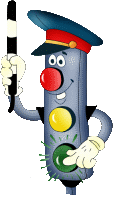 проверить себя или получить подсказку:  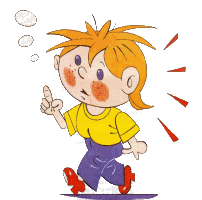 переход на следующую страницу осуществляется по картинке:                         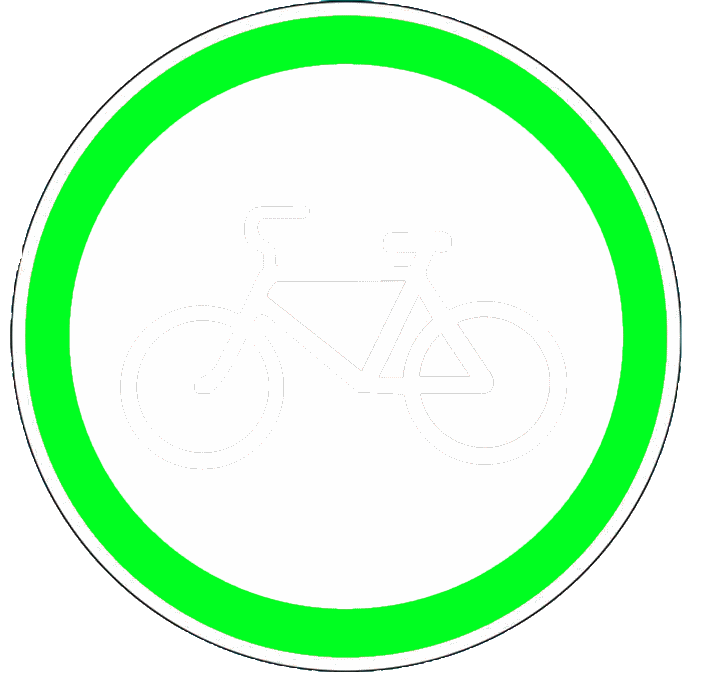 переход на предыдущую страницу:              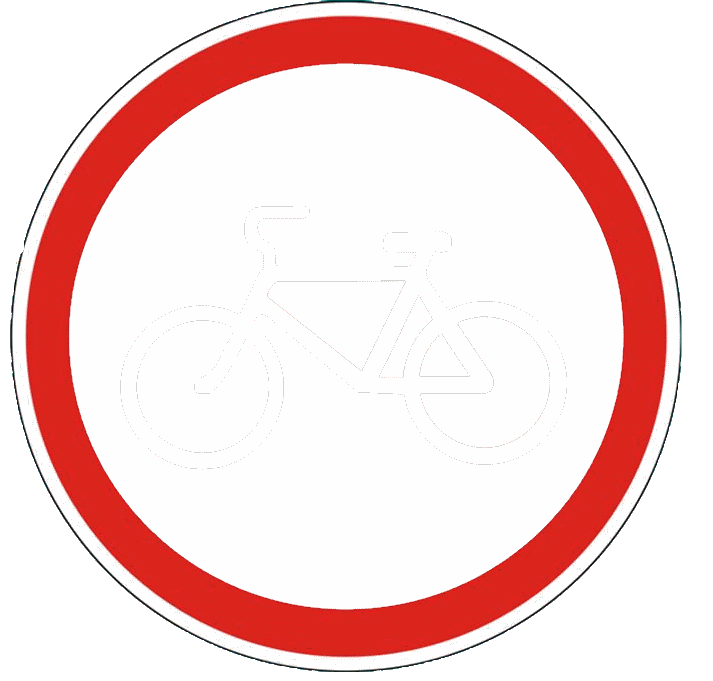 возвращение к содержанию по картинке:     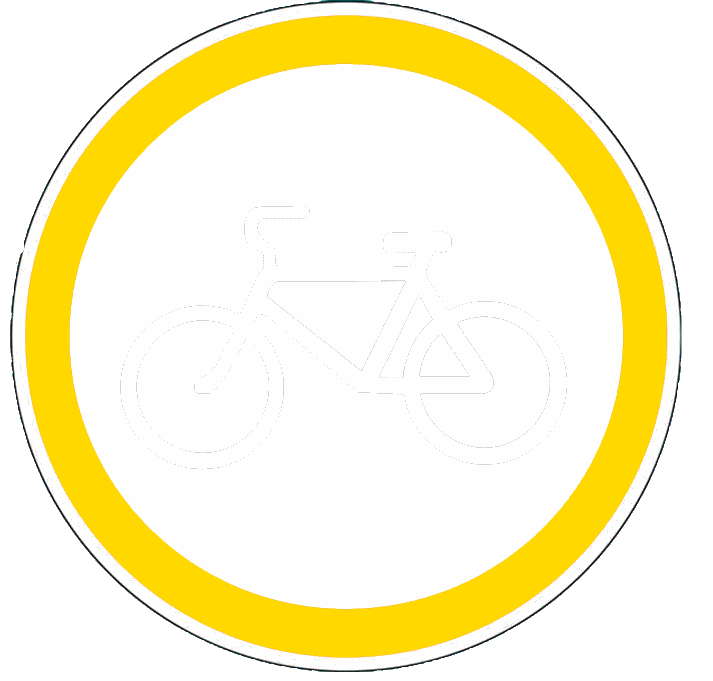 Страница 1: Титульный лист.Название проекта «Наш друг – светофор!»По щелчку на текст в нижней части страницы открывается сайт ЦПК «Образовательные технологии. 
Указатель в правом нижнем углу – гиперссылка на страницу 2 «Содержание». Страница 2: СодержаниеКаждый пункт содержания – гиперссылка на соответствующую страницу проекта.Страница 3: «Что там за поворотом?» 
Предупреди Торопыжку об опасности»*Будьте осторожны, выходя на дорогу!
Формируем навыки правильного поведения в опасных ситуациях.**За поворотом спрятаны картинки участников движения, создающих потенциальную опасность.Страница 4: «Помоги Торопыжке собрать светофор из геометрических фигур»*Закрепляем представления о светофоре, развиваем внимание, память, логическое мышление, воображение. Формируем элементарные математические представления, закрепляем знания о геометрических фигурах.**Правильную последовательность сигналов светофора можно проверить по картинке, которая находится слева от задания и спрятана за деревом.Страница 5: «Найди картинки с нарушениями правил дорожного движения»* Формируем у дошкольников знания о правилах дорожного и пешеходного движения на улице.**Рассмотрев картинки, дети выявляют нарушения правил дорожного движения и ситуации, когда правила соблюдены. Проверка осуществляется щелчком по картинке. Область верного ответа (с нарушениями) накрыта зеленым цветом, неверного – красным.Страница 6: «Отгадай загадки»*Развиваем способность к анализу, формируем умение самостоятельно делать выводы, умение выделить наиболее характерные признаки предмета.**Под текстом загадок спрятаны правильные ответы в виде картинок, которые появляются при нажатии на него.Страница 7: «Распредели знаки по группам»*Развиваем память, наблюдательность, внимание, способность к обобщению, классификации. Закрепляем знания о дорожных знаках, которые могут пригодиться во время передвижения по дорогам.**Нужно поместить соответствующий знак в определенный конверт. При неправильном распределении знак в конверт не вкладывается.Страница 8: «Торопыжка уже нашел 10 отличий, найди и ты»*Развиваем наблюдательность, внимание, память, логическое мышление.**Дети отмечают различия на картинке слева. Проверочная область отмечена красным цветом и  появляется при нажатии на картинку с Торопыжкой.Страница 9: «Помоги Торопыжке назвать транспортное средство».*Развиваем внимание, наблюдательность, память, умение составлять слова из слогов.**Слова, состоящие из слогов, находятся под картинкой. С помощью лупы их можно обнаружить и составить слово.Страница 10: «Угадай, чей сигнал»*Развиваем слуховое внимание, мышление, память.**При нажатии на телефон звучит сигнал участника дорожного движения. Дети отгадывают транспорт, оснащенный определенным звуковым сигналом. Правильный ответ находится под шторкой, которая открывается при нажатии на нее.Страница 11: «Помоги Торопыжке собрать детали для ремонта велосипеда и машины»*Расширяем представления детей о мире предметов, развиваем внимание, память, логику.**Нужно заполнить две коробки нужными деталями. Посторонние детали в коробку попасть не могут.Страница 12: «Найди лишнее»*Развиваем внимание, память, логику.Закрепляем знания о дорожных знаках и транспортных средствах.** Проверка проводится нажатием на картинки. При неправильном ответе появляется красный крест, перечеркивающий картинку, при правильном – зеленая «галочка». Страница 13: «Найди правильную тень»*Развиваем внимание, наблюдательность, зрительную память.**Дети находят тень красной машины, пешехода и светофора, проверяют себя, методом наложения картинки на выбранную тень.Страница 14: «Помоги Торопыжке найти парные картинки»*Развиваем внимание, воображение, память.**Дети рассматривают парные дорожные знаки и стараются запомнить их местоположение. Для задания времени, с правой стороны, размещен секундомер. Закрытие и открытие картинок происходит при нажатии на них. Знаки открывают по два.Страница 15: «Попроси у Торопыжки подсказку и собери картинку»*Развиваем логику, образное мышление, внимание, мелкую моторику пальцев рук.**Дети собирают пазл. Подсказка в виде собранной картинки появляется слева при нажатии на Торопыжку. Страница 16: «Детское судоку. Дорожные знаки»*Развиваем внимание, логическое мышление, закрепляем знания дорожных знаков.**Головоломка со знаками. Дети подбирают подходящий знак и вставляют его в пустое окошко так, чтобы в ряду по горизонтали и вертикали знаки не повторялись. Проверочная область появляется справа при нажатии на картинку с Торопыжкой.Страница 17: «Разгадай кроссворд»*Развиваем связную речь детей, активизируем словарь, закрепляем правильное написании слов. Развиваем способность к анализу, формируем умение самостоятельно делать выводы.**Проверка осуществляется путем открытия каждой ячейки с буквой при нажатии  на нее.Страница 18: «Отгадай слова, а Светофорчик тебе поможет»*Развиваем внимание, наблюдательность, память, умение составлять слова из слогов.**Слоги одного слова переставлены местами. Прочитав или озвучив их, нужно составить слово. Проверка осуществляется путем перетаскивания предполагаемого слова через картинку Светофорчика на желтое поле.Страница 19: «Помоги Торопыжке добрать до цели»*Закрепляем умение ориентироваться на плоскости, тренируем умение вести прерывистую линию, развиваем мелкую моторику, внимание.**Дети прокладывают путь, рисуя стрелки по направлению движения. Проверочная область появляется при нажатии на цель (зеленый сигнал светофора, расположенный на медали).Страница 20: «Поздравляем!!!» Заключение.*Момент радости.**Звуковой файл. При нажатии  на зеленый сигнал светофора звучат аплодисменты.